Zegarek Diesel DZ7370 - podkreśl swój ultranowoczesny stylJesteś miłośnikiem ultranowoczesnego stylu? W swoich stylizacjach wybierasz designerskie dodatki, które podkreślają Twoją oryginalność i indywidualność? Diesel DZ7370 z serii The Daddies Series to zegarek dla Ciebie! Sprawdź czym charakteryzuje się ten wyjątkowy model i dlaczego warto go mieć w swojej garderobie!Więcej niż zwykły zegarekZegarek Diesel DZ7370 to awangardowy model, który wyróżnia się swoim niepowtarzalnym designem. Posiada grafitową tarczę o matowej fakturze, doskonale łączącą się z widocznymi indeksami, które wpływają na świetną czytelność oznakowania. Jest to model, który bez wątpienia zwróci uwagę nawet najbardziej wymagających mężczyzn i każdego zachwyci swoją oryginalnością. Diesel DZ7370 pięknie prezentuje się na męskim nadgarstku. Jest to świetny dodatek, który sprawdzi się niemal w każdej stylizacji. Pewne jest to, że nikt nie przejdzie obok niego obojętne.Niezawodność modelu Diesel DZ7370Jest to zaawansowany technologicznie model, który posiada niezwykle precyzyjny mechanizm kwarcowy i daje możliwość ustawienia godziny aż w czterech różnych strefach czasowych. Zegarek Diesel DZ7370 jest wodoszczelny i umożliwia zanurzenie się aż do 30 metrów głębokości. Koperta o wymiarach: 57 mm szerokości i 15 mm grubości wykonana jest ze stali szlachetnej, natomiast bransoletę pokrywa tworzywo sztuczne. Połączenie grafitu z czerwienią nadaje mu oryginalnego, sportowego charakteru. Chcesz wyróżnić się z tłumu? Postaw na zegarek Diesel DZ7370!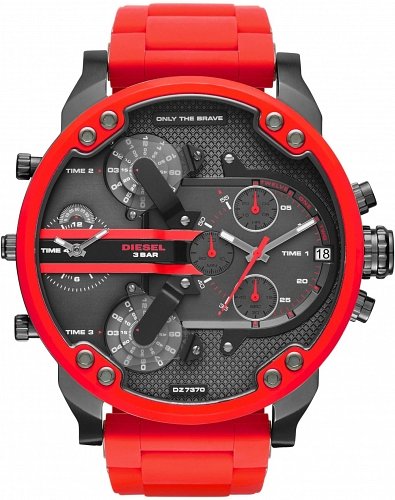 